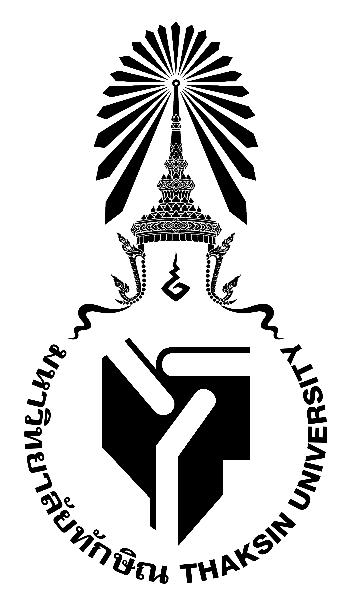 มคอ. 5 รายงานผลการดำเนินการของรายวิชา(Course Report)0319362 ค่ายพักแรม(Camping)รายวิชานี้เป็นส่วนหนึ่งของหลักสูตรการศึกษาบัณฑิต   สาขาวิชาพลศึกษาหลักสูตรใหม่/หลักสูตรปรับปรุง  พ.ศ.2555คณะคณะศึกษาศาสตร์มหาวิทยาลัยทักษิณสารบัญรายงานผลการดำเนินการของรายวิชา(Course Report)หมวด 1 ข้อมูลทั่วไป1.  รหัส ชื่อรายวิชา จำนวนหน่วยกิต รายวิชาที่ต้องเรียนมาก่อน รายวิชาที่เรียนพร้อมกัน 
และคำอธิบายรายวิชา (นำข้อมูลมาจาก มคอ.2)0319362       ค่ายพักแรม						3(2-2-5)	(Camping)                                   	หลักการ  วัตถุประสงค์  ประเภท และการบริหารจัดการค่ายพักแรม  ฝึกประสบการณ์การบริหารจัดการและการอยู่ค่ายพักแรม	  Principle, purpose, type and camping administration, providing experience practice of camping management2. รายวิชาที่ต้องเรียนมาก่อน: -   3. อาจารย์ผู้รับผิดชอบรายวิชา  อาจารย์ผู้สอน  และกลุ่มเรียน (Section) : ชื่ออาจารย์ชวพงษ์  เมธีธรรมวัฒน์กลุ่มเรียน  14. ภาคเรียน/ชั้นปีที่เรียน1/25625. สถานที่เรียน มหาวิทยาลัยทักษิณ วิทยาเขตสงขลาหมวดที่ 2 การจัดการเรียนการสอนที่เปรียบเทียบกับแผนการสอน1. รายงานชั่วโมงการสอนจริงเทียบกับแผนการสอน2. หัวข้อที่สอนไม่ครอบคลุมตามแผน 3. ประสิทธิผลของวิธีสอนที่ทำให้เกิดผลการเรียนรู้ตามที่ระบุในรายละเอียดของรายวิชา4. ข้อเสนอการดำเนินการเพื่อปรับปรุงวิธีสอนไม่มี หมวดที่ 3 สรุปผลการจัดการเรียนการสอนของรายวิชา1. จำนวนนิสิตที่ลงทะเบียนเรียน (ณ วันหมดกำหนดการเพิ่มถอน)		28  คน2. จำนวนนิสิตที่คงอยู่เมื่อสิ้นสุดภาคเรียน					28  คน3. จำนวนนิสิตที่ถอน (W)						0  คน4. อื่น ๆ (ถ้ามี)5. การกระจายของระดับคะแนน (เกรด) : จำนวนและร้อยละของนิสิตในแต่ละระดับคะแนน5. ปัจจัยที่ทำให้ระดับคะแนนผิดปกติ (ถ้ามี)ไม่มี6. ความคลาดเคลื่อนจากแผนการประเมินที่กำหนดไว้ในรายละเอียดรายวิชา : จากแผนการประเมินในมคอ. 3 หมวดที่ 5 ข้อ 27. การทวนสอบผลสัมฤทธิ์ของนิสิต (ให้อ้างอิงจาก มคอ. 2 และ มคอ.3 หมวดที่ 7)หมวดที่ 4 ปัญหาและผลกระทบต่อการดำเนินการประเด็นด้านทรัพยากรประกอบการเรียนการสอนและสิ่งอำนวยความสะดวกประเด็นด้านการบริหารและองค์กรหมวดที่ 5 การประเมินรายวิชาผลการประเมินรายวิชาโดยนิสิต (แนบเอกสาร)1.1  ข้อวิพากษ์ที่สำคัญจากผลการประเมินโดยนิสิต  -1.2  ความเห็นของอาจารย์ผู้สอนต่อข้อวิพากษ์ตามข้อ 1.1-ผลการประเมินรายวิชาโดยวิธีอื่น2.1 ข้อวิพากษ์สำคัญจากผลการประเมินโดยวิธีอื่น-ความเห็นของอาจารย์ผู้สอนต่อข้อวิพากษ์ตามข้อ 2.1 -หมวดที่ 6 แผนการปรับปรุง1. ความก้าวหน้าของการปรับปรุงการเรียนการสอนตามที่เสนอในรายงานของรายวิชาครั้งที่ผ่านมา2. การดำเนินการด้านอื่น ๆ ในการปรับปรุงรายวิชา ปรับวิธีการสอนให้เหมาะสมทั้งรายบุคคลและรายกลุ่ม พร้อมทั้งเพิ่มเติมสื่อที่ทันสมัยตามสถานการณ์ปัจจุบัน3. ข้อเสนอแผนการปรับปรุงสำหรับภาคการศึกษา/ปีการศึกษาต่อไป4. ข้อเสนอแนะของอาจารย์ผู้รับผิดชอบรายวิชาต่ออาจารย์ผู้รับผิดชอบหลักสูตร-หมวด หน้าหมวดที่ 1ข้อมูลทั่วไป	1หมวดที่ 2การจัดการเรียนการสอนที่เปรียบเทียบกับแผนการสอน2หมวดที่ 3สรุปผลการจัดการเรียนการสอนของรายวิชา9หมวดที่ 4ปัญหาและผลกระทบต่อการดำเนินการ10หมวดที่ 5การประเมินผล11หมวดที่ 6แผนการปรับปรุง11สัปดาห์ที่หัวข้อ/รายละเอียดจำนวนชั่วโมงตามแผนการสอนจำนวนชั่วโมงตามแผนการสอนจำนวนชั่วโมงที่สอนจริงจำนวนชั่วโมงที่สอนจริงความแตกต่าง (%)เหตุผล (หากความแตกต่างเกิน 25%)สัปดาห์ที่หัวข้อ/รายละเอียดบรรยายปฏิบัติการบรรยายปฏิบัติการความแตกต่าง (%)เหตุผล (หากความแตกต่างเกิน 25%)1ปฐมนิเทศรายวิชา/วิธีการเรียนการสอน/ ความเป็นมา/ความสำคัญของค่ายพักแรม22222หลักการและแนวคิดเกี่ยวกับค่ายพักแรม22223ความมุ่งหมาย คุณค่าของค่ายพักแรมขอบข่ายวิชาค่ายพักแรม22224หน่วยงานรับผิดชอบ ประเภท รูปแบบค่ายพักแรม22225แนวคิดเกี่ยวกับกฎระเบียบ การปฏิบัติ เงื่อนไข ของค่ายพักแรม22226หลักการบริหารโครงการ ภาวะผู้นำ ทฤษฎีที่เกี่ยวข้อง	22227จิตวิทยาและทฤษฎีการเรียนรู้ที่เกี่ยวข้องกับค่ายพักแรม22228พัฒนาการของวัยกับกิจกรรมค่ายพักแรมหลักความปลอดภัยในการอยู่ค่ายพักแรม22229การเตรียมเวชภัณฑ์ วิธีใช้ และทางเลือกการปฐมพยาบาลเบื้องต้นการประสานงานด้านความปลอดภัย222210กิจกรรมค่ายพักแรมกิจกรรมวิชาการกิจกรรมพิธีการทักษะชาวค่ายกีฬากลางแจ้งกีฬาในร่มเกมส์เพลงที่ใช้ในการอยู่ค่ายกิจกรรมกลุ่มสัมพันธ์การเลือกสถานที่ตั้งค่ายพักแรมเทคนิคการบริหารจัดการ การชุมนุมรอบกองไฟ222211กิจกรรมค่ายพักแรมกิจกรรมวิชาการกิจกรรมพิธีการทักษะชาวค่ายกีฬากลางแจ้งกีฬาในร่มเกมส์เพลงที่ใช้ในการอยู่ค่ายกิจกรรมกลุ่มสัมพันธ์การเลือกสถานที่ตั้งค่ายพักแรมเทคนิคการบริหารจัดการ การชุมนุมรอบกองไฟ(ต่อ)222212กิจกรรมค่ายพักแรมกิจกรรมวิชาการกิจกรรมพิธีการทักษะชาวค่ายกีฬากลางแจ้งกีฬาในร่มเกมส์เพลงที่ใช้ในการอยู่ค่ายกิจกรรมกลุ่มสัมพันธ์การเลือกสถานที่ตั้งค่ายพักแรมเทคนิคการบริหารจัดการ การชุมนุมรอบกองไฟ(ต่อ)222213กิจกรรมค่ายพักแรมกิจกรรมวิชาการกิจกรรมพิธีการทักษะชาวค่ายกีฬากลางแจ้งกีฬาในร่มเกมส์เพลงที่ใช้ในการอยู่ค่ายกิจกรรมกลุ่มสัมพันธ์การเลือกสถานที่ตั้งค่ายพักแรมเทคนิคการบริหารจัดการ การชุมนุมรอบกองไฟ(ต่อ)222214กิจกรรมค่ายพักแรมกิจกรรมวิชาการกิจกรรมพิธีการทักษะชาวค่ายกีฬากลางแจ้งกีฬาในร่มเกมส์เพลงที่ใช้ในการอยู่ค่ายกิจกรรมกลุ่มสัมพันธ์การเลือกสถานที่ตั้งค่ายพักแรมเทคนิคการบริหารจัดการ การชุมนุมรอบกองไฟ(ต่อ)222215-การเขียนโครงการ และการวางแผนการดำเนินงาน-การประเมินโครงการ-การฝึกประสบการณ์อยู่ค่ายพักแรม2222รวมจำนวนชั่วโมงตลอดภาคเรียนรวมจำนวนชั่วโมงตลอดภาคเรียน30303030สัปดาห์ที่หัวข้อที่สอนไม่ครอบคลุมตามแผนการสอนนัยสำคัญของหัวข้อที่สอนไม่ครอบคลุมตามแผนการสอนแนวทางชดเชยผลการเรียนรู้วิธีสอนที่ระบุในรายละเอียดรายวิชาประสิทธิผลประสิทธิผลปัญหาของการใช้วิธีสอน (ถ้ามี)พร้อมข้อเสนอแนะในการแก้ไข
(พร้อมอธิบายเหตุผลว่ามีประสิทธิผลหรือไม่มีประสิทธิผลอย่างไร)ผลการเรียนรู้วิธีสอนที่ระบุในรายละเอียดรายวิชามีไม่มีปัญหาของการใช้วิธีสอน (ถ้ามี)พร้อมข้อเสนอแนะในการแก้ไข
(พร้อมอธิบายเหตุผลว่ามีประสิทธิผลหรือไม่มีประสิทธิผลอย่างไร)คุณธรรม จริยธรรมความตรงต่อเวลาจริยธรรมทางวิชาการความซื่อสัตย์ความมีน้ำใจเป็นนักกีฬาและดำเนินการตามหลักธรรมาภิบาลความรับผิดชอบต่อตนเองและสังคม/ความรู้1.ความรู้ความเข้าใจเกี่ยวกับค่ายพักแรม2.ความสามารถในการจัดกิจกรรมค่ายพักแรม/ทักษะทางปัญญา1.มีทัศนคติที่ดีในการเป็นผู้นำกิจกรรมค่ายพักแรม2.มีทักษะการเป็นผู้นำและผู้ตามได้อย่างเหมาะสม/ทักษะความสัมพันธ์ระหว่างบุคคลและความรับผิดชอบ1.การทำงานร่วมกันเป็นหมู่2.ยอมรับความแตกต่างระหว่างบุคคล/ทักษะการวิเคราะห์เชิงตัวเลข การสื่อสาร และการใช้เทคโนโลยีสารสนเทศ1.มีทักษะในการสื่อสาร2.การศึกษาค้นคว้าผ่านสื่ออินเตอร์เนต/ระดับคะแนน (เกรด)ช่วงคะแนนจำนวนร้อยละA80--B+751035.71B701242.86C+65517.86C6013.57D+5500D5000F4900VGGSUIIP      6.1 ความคลาดเคลื่อนด้านกำหนดเวลาการประเมิน      6.1 ความคลาดเคลื่อนด้านกำหนดเวลาการประเมิน      6.1 ความคลาดเคลื่อนด้านกำหนดเวลาการประเมินความคลาดเคลื่อนเหตุผลเหตุผลไม่มี--      6.2 ความคลาดเคลื่อนด้านวิธีการประเมินผลการเรียนรู้ (ถ้ามี)      6.2 ความคลาดเคลื่อนด้านวิธีการประเมินผลการเรียนรู้ (ถ้ามี)      6.2 ความคลาดเคลื่อนด้านวิธีการประเมินผลการเรียนรู้ (ถ้ามี)ความคลาดเคลื่อนความคลาดเคลื่อนเหตุผลไม่มีไม่มี-วิธีการทวนสอบสรุปผลมีการทวนสอบการให้คะแนนจากการสุ่มตรวจผลงานของนิสิตโดยอาจารย์อื่น หรือผู้ทรงคุณวุฒิ ที่ไม่ใช่อาจารย์ผู้สอนกระบวนวิชาที่ประเมินปรับคะแนนการทำงานเป็นกลุ่ม และปรับแบบประเมินพฤติกรรมการเรียนของนิสิตปัญหาในการใช้แหล่งทรัพยากรประกอบการเรียนการสอน (ถ้ามี)ผลกระทบไม่มีปัญหาด้านการบริหารและองค์กร (ถ้ามี)ผลกระทบต่อผลการเรียนรู้ของนิสิตไม่มี	แผนการปรับปรุงผลการดำเนินการเหตุผล(ในกรณีที่ไม่ได้ปรับปรุง หรือปรับปรุงแต่ไม่เสร็จสมบูรณ์)ข้อเสนอ กำหนดเวลาที่แล้วเสร็จผู้รับผิดชอบชื่ออาจารย์ผู้รับผิดชอบรายวิชาชื่ออาจารย์ผู้รับผิดชอบรายวิชาชื่ออาจารย์ผู้รับผิดชอบรายวิชาลงชื่อ………………………….………………(นายชวพงษ์  เมธีธรรมวัฒน์)ลงชื่อ………………………….………………(นายชวพงษ์  เมธีธรรมวัฒน์)วันที่รายงานวันที่รายงาน............22 ธันวาคม 2562...ชื่อประธานหลักสูตร/เลขานุการกรรมการประจำหลักสูตรชื่อประธานหลักสูตร/เลขานุการกรรมการประจำหลักสูตรชื่อประธานหลักสูตร/เลขานุการกรรมการประจำหลักสูตรลงชื่อ………………………….………………(………………………………….........………)ลงชื่อ………………………….………………(………………………………….........………)วันที่รับรายงานวันที่รับรายงาน....................................................................